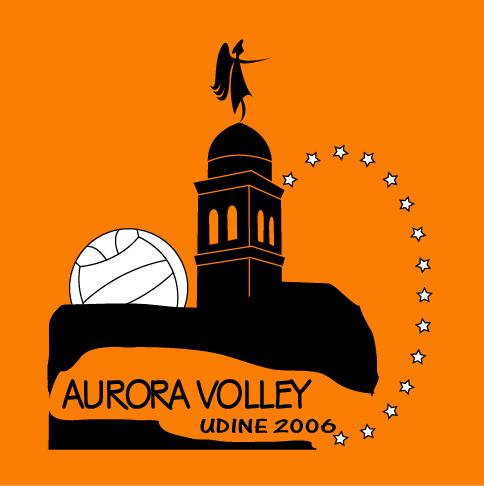 In rosso QUOTE ADESIONE ATLETI pagabile in 2 rateIn nero QUOTE ADESIONE AGEVOLATE ATLETI CHE SALDANO IN UNICA RATA  con scadenza 9/10/2023Per  bonifici codice IBAN  :    IT 64 I 07085 64300  0000 00016642 Causale del bonifico : COGNOME e NOME dell’ ATLETA  ( non genitore) ANNO SPORTIVO 2023/24                        Due RATE                RATA UNICA                                                              1^ rata 9 ottobre ‘23          Entro  9 ottobre ‘23                                                               2^ rata 13 novembre ‘23   2 quote fratelli o sorelle : quota 1 + quota 2            meno 50euro                totale meno 50 euroS3 ( ex minivolley)  (2017/16/15/14/13)	                     €  280,00                           €  250,00                                                                               150+130       Atleti 	anno di nascita 2012             		       €  300,00                           €  270,00                                                                             150+150                             Atleti 	anno di nascita 2011             		       €  320,00                           €  295,00                                                                             200+120                             Atleti 	anno di nascita 2010		                  €  350,00                           €  330,00                                                                               250+100                             Quota intera Atleti nati prima del 01/01/2010	         €  400,00                          €  370,00(2009/8/7/6/5/4/3/2/1/00/99 etc…)                       250+150 3+3 Aurora *                         		                   €  360,00                          €  330,00                                                                             250+110                                        *Per chi farà sia misto che Fipav quota unica Fipav  +€ 14,00                           +€ 14,00   3+3 Freedom e Spike a Pose Aurora      raggiungimento quota fissa TOTALE minimaScadenza pagamenti quota  :RATA UNICA entro 9/10/2023 come indicato da quote in nero 2 rate : 1^ RATA    entro il   9/10/2023   (come indicato in rosso)                     2^ RATA    entro il 13/11/2023   (come indicato in rosso)         